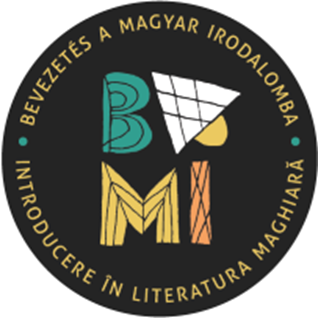 Transzkulturális szempontok külföldieknek szánt magyar irodalomtörténetbenA magyar irodalom történetei szlovákulTranscultural Aspects in the History of Hungarian Literature for Foreign ReadersStories of Hungarian Literature in SlovakTranskultúrne aspekty v dejinách maďarskej literatúry pre zahraničného čitateľa Príbehy maďarskej literatúry po slovenskyTudományos konferencia és workshop204. május 21-24. Stará LesnáPROGRAMKonferenciaBÁNYAI Éva: Transzkulturális szempontok külföldieknek szánt magyar irodalomtörténetben – előzetes vízió és megvalósulás MÉSZÁROS András: A transznacionális diskurzus a magyar filozófiatörténetbenNAGY Levente: A magyar irodalom története a szomszéd népek irodalmában, a szomszéd népek irodalomtörténete a magyar irodalombanVALLASEK Júlia – Elena DUMITRU: Szakreferenciák válogatása és gondozása  Görözdi Judit: A magyar irodalom szlovák fordítása és recepciójaMarko Ćudić: Szemelvények az újabb magyar irodalmi művek szerb recepciójábólMagdalena Roguska-Németh: A nyelvváltás stratégiái a magyar és lengyel transzkulturális háttérrel rendelkező írók műveibenLADÁNYI István: Roma irodalom / roma szerzők a magyar irodalombanBEDECS László: Szerelmek első látásra -  Három magyar költő verse három bolgár nőhöz BENE Sándor: „Éktelen malacság…”: A régi magyar erotikus költészet értelmezési buktatói BALÁZS Imre József: A szocialista realizmus irodalmaNÉMETH Zoltán: A magyar prózairodalom 1956-tól 1989-igVINCZE Ferenc: A magyar populáris kultúra a 70-es évekbenHORVÁTH Csaba: A múlt  mint fantomfájás a kortárs magyar regényben (Tompa Andrea, Tóth Krisztina, Krusovszky Dénes)WorkshopKülföldieknek szánt irodalomtörténeti kézikönyv – a magyar korpuszVitaindító: BÁNYAI Éva: A transzkulturális irodalomtörténetírás diszkrét bájaA vita részvevői: a kéziköny szerkesztői köre (Nagy Levente, Balázs Imre József, Vincze Ferenc, Görözdi Judit), fejezetírók (Bene Sándor, Marko Ćudić, Elena Dumitru, Vallasek Júlia, Horváth Csaba, Németh Zoltán, Magdalena Roguska-Németh, Ladányi István)Külföldieknek szánt irodalomtörténeti kézikönyv – adalékok a szlovák változathozVitaindító: GÖRÖZDI Judit: Módszertani javaslatok a szlovák változathoza régi irodalom területéről (Nagy Levente, Bene Sándor, Elena Dumitru)a felvilágosodás, klasszicizmus, romantika magyar irodalmában (Görözdi Judit, Vincze Ferenc)a realizmus és modernizmus magyar irodalmában (Balázs Imre József, Vincze Ferenc, Görözdi Judit)a 20. század második felének magyar irodalmában (Németh Zoltán, Vallasek Júlia, Ladányi István, Horváth Csaba, Bányai Éva, Marko Ćudić, Bedecs László)Külföldieknek szánt irodalomtörténeti kézikönyv – a nyelvi mutációk A kerekasztal részvevői: a szerb (Marko Ćudić), a bolgár (Bedecs László), a lengyel (Magdalena Roguska-Németh) változat lehetőségei – elméleti és gyakorlati kérdések fejezetírók (Bányai Éva, Nagy Levente, Balázs Imre József, Vincze Ferenc, Bene Sándor, Ladányi István, Elena Dumitru, Vallasek Júlia, Horváth Csaba) A tudományos tanácskozás a következő projektek keretében valósul meg: Literary transfer, translation and transnational literary phenomena in the Slovak-Hungarian cultural space  /  Literárny transfer, translácia a transnacionálne literárne javy v slovensko-maďarskom kultúrnom priestore (VEGA, 2/0057/21) Hungarian Literary Culture in Transcultural Perspective (Academic Collaboration Agreement, 2021-2025) Szervező: Szlovák Tudományos Akadémia Világirodalmi Intézet / Institute of World Literature, Slovak Academy of Sciences / Ústav svetovej literatúry Slovenskej akadémie vied, v.v.i.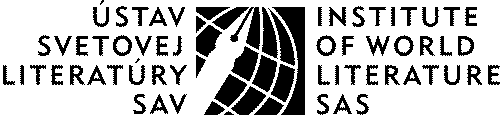 Támogató: Szlovákia Magyar Akadémiai Tanács / Akademická rada Maďarov na Slovensku;MTA Domus / Domus MAV.